Buckle Area 1Left Side 1Buckle Area 1Right Side 1Buckle Area 1Buckle Area 2Left Side 2Buckle Area 2Right Side 2Buckle Area 2Buckle Area 3Left Side 3Buckle Area 3Right Side 3Buckle Area 3Buckle Area 4Left Side 4Buckle Area 4Right Side 4Buckle Area 4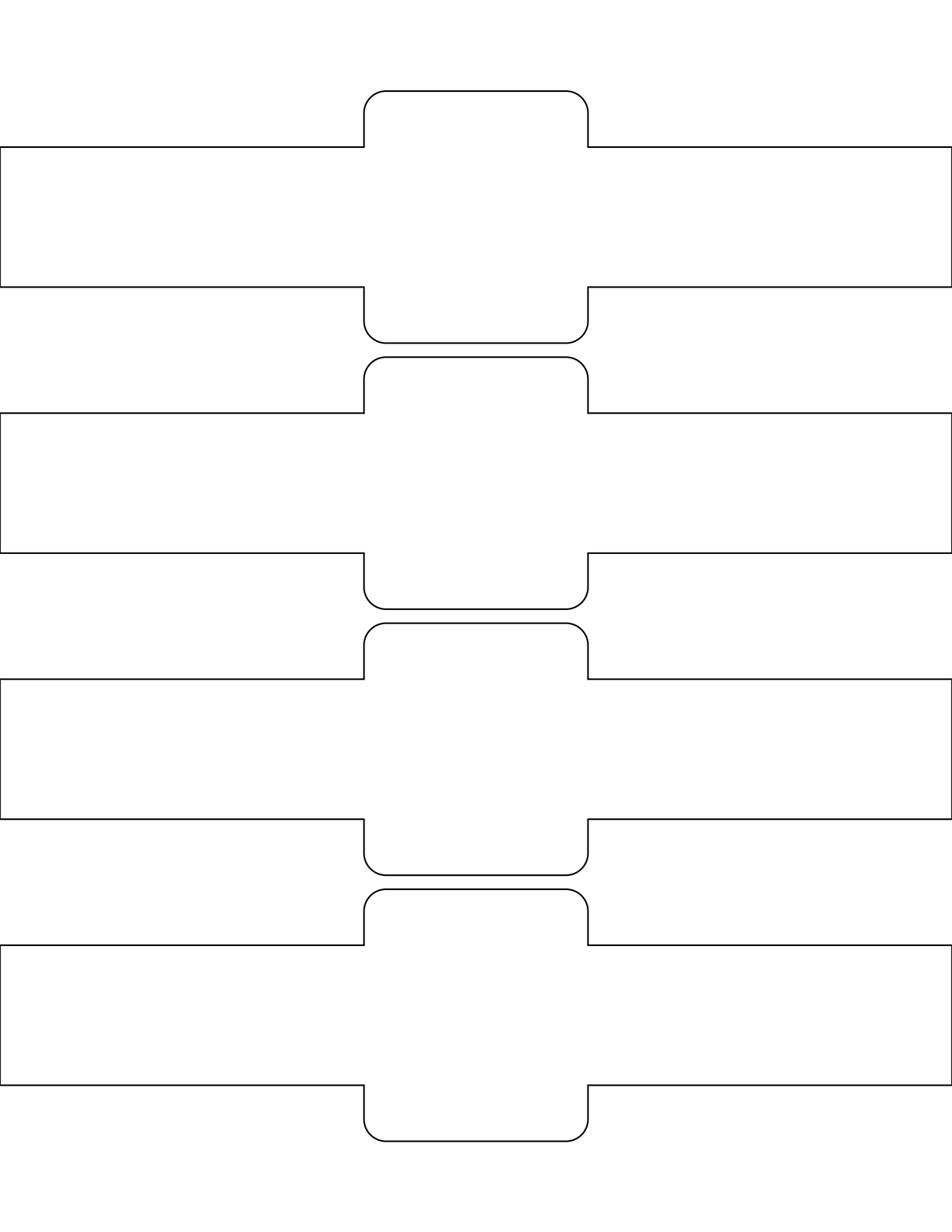 